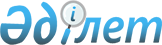 О внесении изменения в решение акима Аккайынского района Северо-Казахстанской области от 20 декабря 2018 года № 8 "Об образовании избирательных участков на территории Аккайынского района Северо-Казахстанской области"
					
			Утративший силу
			
			
		
					Решение акима Аккайынского района Северо-Казахстанской области от 2 октября 2019 года № 241. Зарегистрировано Департаментом юстиции Северо-Казахстанской области 4 октября 2019 года № 5596. Утратил силу решением акима Аккайынского района Северо-Казахстанской области от 21 июля 2021 года № 9
      Сноска. Утратил силу решением акима Аккайынского района Северо-Казахстанской области от 21.07.2021 № 9 (вводится в действие со дня его первого официального опубликования).
      В соответствии с пунктами 1, 2 статьи 23 Конституционного закона Республики Казахстан от 28 сентября 1995 года "О выборах в Республике Казахстан", пунктом 3 статьи 37 Закона Республики Казахстан от 23 января 2001 года "О местном государственном управлении и самоуправлении в Республике Казахстан", аким Аккайынского района Северо-Казахстанской области РЕШИЛ:
      1. Внести в решение акима Аккайынского района Северо-Казахстанской области "Об образовании избирательных участков на территории Аккайынского района Северо-Казахстанской области" от 20 декабря 2018 года № 8 (опубликовано 3 января 2019 года в эталонном контрольном банке нормативных правовых актов Республики Казахстан в электронном виде, зарегистрировано в Реестре государственной регистрации нормативных правовых актов № 5089) следующее изменение:
      пункт 9 изложить в новой редакции:
       "место нахождения избирательного участка: село Трудовое, здание коммунального государственного учреждения "Советская средняя школа имени У.М. Ахмедсафина";
      границы избирательного участка: село Трудовое, село Григорьевка, село Коктерек". 
      2. Контроль за исполнением настоящего решения возложить на руководителя аппарата акима Аккайынского района Северо-Казахстанской области Дюсембаеву М.Т.
      3. Настоящее решение вводится в действие со дня его первого официального опубликования.
					© 2012. РГП на ПХВ «Институт законодательства и правовой информации Республики Казахстан» Министерства юстиции Республики Казахстан
				
      Аким Аккайынского района 
Северо-Казахстанской области 

Р. Елубаев
